                  Информационный бюллетень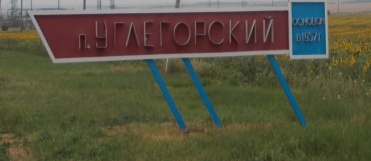             МО «Углегорское сельское поселение»        Понедельник, 21  августа  2023 года №248                                                                     Официальное средство массовой информации Углегорского сельского поселения «Углегорский вестник» издается на основании Решения Собрания депутатов Углегорского сельского поселения от 18.02.2016г. №  109, Постановления Администрации  Углегорского сельского поселения от 25.02.2016г. №23  Документы, публикуемые в «Углегорском вестнике» соответствуют оригиналам и имеют юридическую силу.ПРОТОКОЛпроведения  публичных слушаний18 августа 2023 года                                                                       п. УглегорскийПрисутствовали: - Ермакова К.В.                              - Кучерявая Л.М.                             - Пусева В.В.                             - Астафьева Н.Ю.                              - Вербина М.В.                             - Костина Е. С.                   - Гончарова О.В                   - Малыгина Е.Н.                   - Брусенцова Л.А.                   - Слюсарева Л.Ф.        Председательствующий: Ермакова К.В. - глава Администрации Углегорского сельского поселения.Секретарь: Кучерявая Л.М. - инспектор по земельным и имущественным отношениям Углегорского сельского поселения.Слушали: Ермакову К.В.  - главу Администрации  Углегорского сельского поселения, председателя  организационного комитета по проведению  публичных слушаний- об утверждении проекта Решения Собрания депутатов Углегорского сельского поселения  «О внесении изменений в Решение Собрания депутатов Углегорского сельского поселения от 26 декабря 2019г. №155 «Об утверждении Правил землепользования и застройки Углегорского сельского поселения Тацинского района Ростовской области.»Выступали: Астафьева Н.Ю. - депутат Собрания депутатов  Углегорского сельского поселения, член организационного комитета по проведению публичных слушаний с предложением   поддержать проект Решения Собрания депутатов Углегорского сельского поселения  «О внесении изменений в Решение Собрания депутатов Углегорского сельского поселения от 26 декабря 2019г. №155 «Об утверждении Правил землепользования и застройки Углегорского сельского поселения Тацинского района Ростовской области.» Других предложений и замечаний по проекту Решения Собрания депутатов Углегорского сельского поселения  «О внесении изменений в Решение Собрания депутатов Углегорского сельского поселения от 26 декабря 2019г. №155 «Об утверждении Правил землепользования и застройки Углегорского сельского поселения Тацинского района Ростовской области.»» от участников публичных слушаний не поступило.Глава  АдминистрацииУглегорского сельского поселения                                            К.В. ЕрмаковаСекретарь:                                                                                     Л.М. КучеряваяЛист регистрацииучастников публичных слушаний по рассмотрению проекта Решения Собрания депутатов Углегорского сельского поселения «О внесении изменений в Решение Собрания депутатов Углегорского сельского поселения от 26 декабря 2019г. №155 «Об утверждении Правил землепользования и застройки Углегорского сельского поселения Тацинского района Ростовской области.»»18  августа  2023 год                                                                              п. Углегорский            16:00 часов                                                                                     Ермакова Карина ВалерьевнаКучерявая Людмила МихайловнаПусева Валерия ВладимировнаАстафьева Наталья ЮрьевнаВербина Марина ВалерьевнаКостина Елена СергеевнаГончарова Ольга ВладимировнаМалыгина Екатерина НиколаевнаБрусенцова Лариса АнатольевнаСлюсарева Людмила ФедоровнаСекретарь комиссии:                                               Л.М. КучеряваяЗаключение о результатах публичных слушаний18 августа  2023 года                                                                          п. УглегорскийИнициатор публичных слушаний: глава Администрации  Углегорского сельского поселения – К.В. Ермакова    Публичные слушания назначены: постановлением Администрации Углегорского сельского поселения  от 18 июня 2023 года №76  «О проведении  публичных слушаний по внесению изменений в Правила землепользования и застройки Углегорского сельского поселения Тацинского района, Ростовской области»».    Вопрос публичных слушаний: Обсуждение проекта Решения Собрания депутатов Углегорского сельского поселения «О внесении изменений в Решение Собрания депутатов Углегорского сельского поселения от 26 декабря 2019г. №155 «Об утверждении Правил землепользования и застройки Углегорского сельского поселения Тацинского района Ростовской области.»Сведения об опубликовании  информации  о публичных слушаниях: информация о публичных слушаниях опубликована в газете « Районные вести» № 32 (11791)   от 10 августа  2023 года, на официальном сайте Углегорского сельского поселения.  Уполномоченный орган по проведению публичных слушаний организационный комитет в составе:- Ермакова К.В.– глава Администрации Углегорского сельского поселения;- Пусева В.В. – специалист Администрации Углегорского сельского поселения;- Кучерявая Л.М. – инспектор Администрации Углегорского сельского поселения;- Вербина М.В. – специалист Администрации Углегорского сельского поселения;- Астафьева Н.Ю. – депутат Собрания депутатов Углегорского сельского поселения. Дата, время и место проведения публичных слушаний: 18 августа  2023 г. в 16-00 ч. в Администрации Углегорского сельского поселения.        Проект правового акта вынесенного на обсуждение: «О внесении изменений в Решение Собрания депутатов Углегорского сельского поселения от 26 декабря 2019г. №155 «Об утверждении Правил землепользования и застройки Углегорского сельского поселения Тацинского района Ростовской области.»»       Предложения организационного комитета: «О внесении изменений в Решение Собрания депутатов Углегорского сельского поселения от 26 декабря 2019г. №155 «Об утверждении Правил землепользования и застройки Углегорского сельского поселения Тацинского района Ростовской области.»»       - Поддержать проект постановления Председатель:                                                         К.В. ЕрмаковаСекретарь:                                                                 Л.М. Кучерявая     Дата: 18.08.2023 года       Учредитель: Администрация муниципального образования «Углегорское сельское поселение».  Главный редактор: глава Администрации Углегорского сельского поселения Ермакова К.В.Издатель: Администрация муниципального образования «Углегорское сельское поселение».Понедельник 21.08.2023 г.  № 248 Время подписания в печать: 17-00 Тираж: не более 1000 экз. в год.Адрес редакции: п. Углегорский пер. Школьный д.2  «Бесплатно»Ответственный за выпуск: специалист 1 категории Администрации Углегорского сельского поселения Пусева В.В.